Publicado en Madrid el 15/08/2019 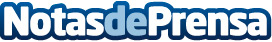 La crioterapia se asienta como método efectivo para aumentar el rendimiento deportivo, apunta CryosenseLa crioterapia se está extendiendo como método eficaz en la búsqueda del mayor rendimiento deportivo posible de los deportistas, ya sean profesionales o amateurs, para cumplir sus objetivos en los distintos eventos en los que quieren participar, según indican desde CryosenseDatos de contacto:Cryosense911 59 27 16Nota de prensa publicada en: https://www.notasdeprensa.es/la-crioterapia-se-asienta-como-metodo-efectivo Categorias: Fútbol Entretenimiento Otros deportes http://www.notasdeprensa.es